Dohoda o vypořádání závazků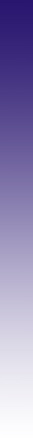 uzavřená podle ustanovení § 1746 odst. 2 zákona č. 89/2012 Sb., občanský zákoník (dále jen „občanský zákoník“ a „Dohoda“)Smluvní strany:Léčebna tuberkulózy a respiračních nemocí Janov IČ: 00669784 DIČ: CZ00669784se sídlem: U léčebny 500, 338 43 Mirošov zastoupena: MUDr. Václavem Šimánkem, Ph.D., pověřen řízenímbankovní spojení: Česká národní bankačíslo bankovního účtu: 7232381/0710(dále jen „nájemce“) aLinde Gas a.s.IČ: 00011754DIČ:  CZ 00011754se sídlem: U Technoplynu 1324, 198 00 Praha 9 - Kyje	zastoupena: Bc. Petrem Štolcarem a Pavlem Řehákemzapsána v obch. rejstříku vedeném Městským soudem v Praze pod sp. zn. B 411 (dále jen „pronajímatel“)Úvodní ustanoveníSmluvní strany uzavřely smluvní vztah na plnění v rozsahu:Smlouvu ze dne 18. 4. 2006 (dále jen „Smlouva“)Dodatek č. 1 ze dne 17. 7. 2026 (dále jen „Dodatek č. 1“)Dodatek č. 2 ze dne 11. 5. 2015 (dále jen „Dodatek č. 2“)Dodatek č. 3 ze dne 20.12.2023 (dále jen „Dodatek č. 3“)LTRN Janov je povinným subjektem pro uveřejňování uzavřených smluv ve smyslu zákona č. 340/2015 Sb., zákon o registru smluv, ve znění pozdějších předpisů (dále jen „ZRS“).Obě Smluvní strany shodně konstatují, že u Dodatku č. 3  nedošlo k uveřejnění, nebo se ve smyslu § 5 odst. 5 ZRS nepovažuje za uveřejněný prostřednictvím registru smluv.Jelikož Dodatek č. 3 nebyl řádně uveřejněný ani do 3 měsíců od okamžiku jeho uzavření, došlo ve smyslu dle § 7 odst. 1 ZRS k jeho zrušení od počátku. V důsledku této skutečnosti představují veškerá plnění, které si Smluvní strany poskytly v souvislosti s Dodatkem č. 3, bezdůvodné obohacení.S ohledem na skutečnost, že obě Smluvní strany jednaly v dobré víře s vědomím závaznosti Dodatku č. 3 a v souladu s jeho obsahem plnily, co si vzájemně ujednaly, a ve snaze napravit stav vzniklý v důsledku nesprávného uveřejnění Dodatku č. 3 v Registru smluv, sjednávají Smluvní strany tuto Dohodu. Předmět DohodySmluvní strany prohlašují, že u veškerých plnění, která si poskytly v souvislosti s Dodatkem č. 3 a tvoří bezdůvodné obohacení, si nebudou vzájemně nárokovat jejich vydání nebo jinou kompenzaci; tím není dotčeno ustanovení odst. 2 čl. II.Smluvní strany si tímto ujednáním vzájemně stvrzují, že obsah vzájemných práv a povinností, který touto Dohodou nově sjednávají, je zcela a beze zbytku vyjádřen  Dodatkem č.3.; záměrem Stran je vytvoření smluvního závazku obsahově totožného s Dodatkem č. 3. Smluvní strany dále prohlašují, že veškerá plnění, která byla poskytnuta v souvislosti s uzavřeným Dodatkem č. 3, se budou považovat za plnění dle nového smluvního vztahu založeného touto Dohodou.Závěrečná ujednáníSmluvní strany souhlasí s uveřejněním veškerých informací týkajících se závazkového vztahu založeného touto Dohodou, zejména vlastního obsahu této Dohody a jejích příloh, a to v souladu s ustanoveními ZRS, vyjma těch ustanovení, která jsou chráněná jako obchodní tajemství. Uveřejnění Dohody provede LTRN Janov. Tato Dohoda nabývá platnosti dnem podpisu poslední smluvní strany a účinnosti uveřejněním prostřednictvím registru smluv.Jakékoliv změny či doplňky této Dohody lze činit pouze formou písemných číslovaných dodatků podepsaných oběma Stranami. Odstoupení od této Dohody lze provést pouze písemnou formou.Tato Dohoda je sepsána ve dvou vyhotoveních stejné platnosti a závaznosti, přičemž jedno vyhotovení obdrží každá Strana. V případě uzavření Dohody v elektronické formě obdrží každá Strana jedno elektronické vyhotovení s platností elektronického originálu.Smluvní strany Dohody prohlašují, že se důkladně seznámily s obsahem této Dohody, kterému zcela rozumí a plně vyjadřuje jejich svobodnou a vážnou vůli.Nedílnou součástí Dohody jsou přílohy č. 1, 2, 3 a 4, které obsahují obsah Smlouvu, Dodatek č. 1, Dodatek č. 2 a Dodatek č. 3V ……………,dne V Plzni dneLéčebna tuberkulózy a respiračních nemocí JanovMUDr. Václav Šimánek, Ph.D., pověřen řízením